TENNESSEE BUREAU OF WORKERS’ COMPENSATIONIN THE COURT OF WORKERS’ COMPENSATION CLAIMS AT ________This settlement agreement is entered into on _________, 20__. After reviewing the agreement and hearing the parties’ testimony, the judge will determine whether this proposed settlement provides Employee substantially the benefits under the Workers’ Compensation Law. Employee received, reviewed and signed the “Explanation of Workers’ Compensation Benefits” and had the opportunity to ask questions regarding the agreement.The parties entered into this voluntary settlement of all issues with full knowledge of their rights and responsibilities, including the right of any party to be represented by an attorney. Employee acknowledges by signature that Employee is not obligated to enter this settlement agreement and has the right to a compensation hearing but waives that right.Employee was injured on (insert date of injury) while working for Employer. The Court previously approved a settlement of Employee’s original award of $__________. Employee’s initial compensation period expired on ______, 20__. At the conclusion of the initial compensation period, Employee did not return to work with any employer or returned to work at a lower rate of pay than on the date of injury. Therefore, Employee is entitled to a resulting award of $__________, which was calculated by multiplying Employee’s original award by 1.35. In addition, the Employee is entitled to the following increased benefits:[INCLUDE ANY OF THE FOLLOWING APPLICABLE INCREASED BENEFITS] (If Applicable) Employee lacks a high school diploma or GED. Therefore, Employee is entitled to the additional amount of $__________, which was calculated by multiplying Employee’s resulting award by 1.45.(If Applicable) Employee was over forty years old at the time the initial compensation period ended. Therefore, Employee is entitled to the additional amount of $________, which was calculated by multiplying Employee’s resulting award by 1.2.(If Applicable) The unemployment rate in ______ County (county where Employee was employed by Employer at time of injury) was at least two percentage points greater than the average unemployment rate in Tennessee for the year immediately before the expiration of the compensation period. Therefore, Employee is entitled to the additional amount of $_____________, which was calculated by multiplying Employee’s resulting award by 1.3.	After credit for the previously paid original award, Employee’s increased benefits total $___________ in permanent partial disability benefits. This represents a full, final and complete settlement and discharge of Employer from any further liability to Employee for any permanent disability benefits from this work injury.Under the terms of the previously-approved settlement agreement, Employer agrees to pay reasonable and necessary, future medical expenses for the work injury. (Or: As part of the original settlement agreement, Employee agreed to close Employee’s right to future treatment.)The parties agree that commutation of benefits to a lump-sum payment of $_______________ is in Employee’s best interest, considering Employee’s ability to wisely manage and control the commuted award. Employee acknowledges that if the parties tried this case, the award might be more or less than the settlement amount and might not be ordered in a lump-sum payment.The parties agree that payment will be made at the approval. Employee understands that if Employee is represented by an attorney, the attorney is entitled to a fee of up to 20% plus incurred expenses and that amount will be deducted from the settlement.Employee affirmatively states that Employee is not subject to any current or overdue support obligations under Tennessee Code Annotated section 50-6-223.The parties agree as follows: (a) Employee is ____ years old; (b) according to mortality tables from the United States Centers for Disease Control and Prevention, Employee’s life expectancy is ___ years or ____ months; and (c) the settlement amount minus attorney’s fees of $________ constitutes a total lump-sum of $_________ or an amortized monthly benefit of $_____, representing the maximum monthly set-off for Social Security or other disability benefits under Tennessee Code Annotated section 50-6-207. Further, no representations or warranties were made to Employee concerning the Social Security Administration’s right to offset benefits received by Employee under this agreement or the Workers’ Compensation Law. Employee, by signature below, acknowledges that no representations were made.The parties agree that Employer will pay all Court costs.This document represents the entire agreement and the parties’ complete understanding with no representations or promises other than those in this agreement. All prior negotiations, representations and agreements are merged into this agreement. The parties agree that the validity, interpretation and performance of this agreement is controlled by and construed under Tennessee law.The parties signed this agreement, which is binding when the judge approves this settlement.Employee Name,)Docket No. Employee,)v.)Employer Name,)State File No.Employer,)And)Insurance Carrier Name,)JudgeCarrier.)WORKERS’ COMPENSATION SETTLEMENT AGREEMENTFOR INCREASED BENEFITSWORKERS’ COMPENSATION SETTLEMENT AGREEMENTFOR INCREASED BENEFITSWORKERS’ COMPENSATION SETTLEMENT AGREEMENTFOR INCREASED BENEFITSEMPLOYEE:_________________________NameAddressEmail/telephone numberEMPLOYEE ATTORNEY:___________________________Name-BPR#AddressE-mail/telephone numberEMPLOYER ATTORNEY:____________________________Name-BPR#AddressE-mail/telephone numberSIF ATTORNEY:____________________________Name-BPR#AddressE-mail/telephone number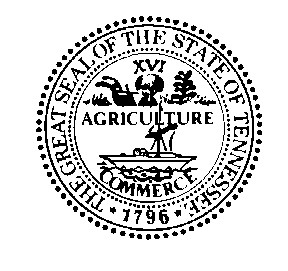 